スカイワード・ファミリー・アクセス – 中学校スカイワード・ファミリー・アクセスは、あなたの生徒の成績の進歩状況や出席状況が確認出来たり、安全なメッセージアプリを利用して先生方とのコミュニケーションが出来たり、デモグラフィック（住所や家族構成等）の変更届が電子的にできたり、その他色々な利用方法があります。ファミリー・アクセスへは学校のメインオフィスにからあなたにアサインされる安全なログインIDを使用し、インターネット上で便利に利用する事が出来ます。ファミリー・アクセス上のカテゴリーはあなたの生徒が小学校、中学校、または高校に在籍しているかにより多少異なります。ファミリー・アクセスへのログインの仕方ブラウザーを開き、このアドレスに接続します。https://family.southkitsap.wa-k12.net 初回にログインする際は、学校から指示されたログインIDを使用し、“Forgot your Login/Password”（ログイン/パスワードを忘れました）をクリックしパスワードを設定します。ログインが出来たら、あなたのEメールアドレスを設定するページになります（下記“Missing Email Address!″の写真参考。）“Account”（アカウント）と書かれた青いハイパーリンクをクリックしEメールアドレスを入力します。この方法により忘れてしまったパスワードの回復やあなたの生徒の先生方にあなたのEメールアドレスを知らせる事が出来ます。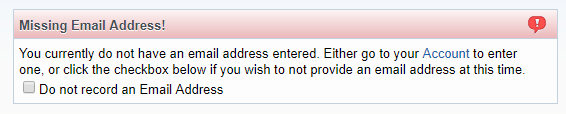 生徒が一人以上の場合もしサウス・キットサップ・スクール・ディストリクトに通っている生徒が二人以上いる際は、“All Students”と書いてある全生徒名（Family Accessと書いてあるヘッダーの下）の横にある矢印をクリックして希望の生徒を選択します。 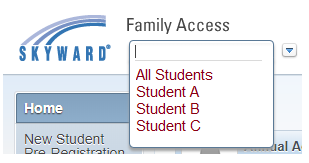 もし、あなたの生徒の名前がドロップダウンメニューにない際は、その生徒の在籍校へ連絡してください。スカイワード・ファミリー・アクセス – 小学校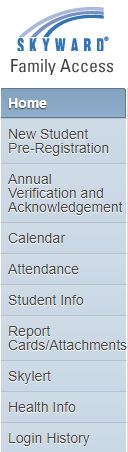 